LAPORAN PENELITIAN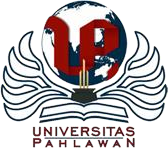 TIM PENGUSULKETUA	: ZULHENDRI, M,Si	NIDN :1010108004 ANGGOTA	: KASMAN EDIPUTRA, M.Si	NIDN :1005128303PROGRAM STUDI PENDIDIKAN MATEMATIKA FAKULTAS ILMU PENDIDIKANUNIVERSITAS PAHLAWAN TUANKU TAMBUSAI TAHUN AJARAN 2021-2022AbstrakPenelitian ini bertujuan untuk mendeskripsikan tentang peran bimbingan dan konseling belajar dalam meningkatkan motivasi belajar matematika pada peserta didik kelas VII SMPN 3 Pekanbaru dan mendeskripsikan tentang peran guru BK dalam memotivasi peserta didik dalam belajar. Jenis pendekatan penelitian yang digunakan adalah pendekatan kualitatif, yaitu dengan informasi, fakta-fakta yang benar dan dapat dipertanggung jawabkan. Subjek dalam penelitian ini adalah guru BK kelasVII. Data yang digunakan adalah data primer dan data sekunder dengan teknik pengumpulan datanya menggunakan observasi, wawancara, dan dokumentasi. Teknik analisis data menggunakan teknik yang dikemukakan oleh Milles dan Hubermen yaitu reduksi data, display data, mengambil keputusan dan verifikasi. Hasil penelitian ini menunjukan bahwa telah miliki ruang kerja bimbingan dan konseling, memiliki ruangkonseling individu yang memadai dan guru BK berperan sebagai motivator dan sebagai pembimbing dalam hal memotivasi belajar matematika dan mewujudkan tujuan bimbingan dan konseling secara optimal.Kata kunci : Peran Bimbingan dan Konseling, Motivasi Belajar MatematikaAbstractThis study aims to describe the role of learning guidance and counseling in increasing motivation to learn mathematics in class VII students of SMPN 3 Pekanbaru and to describe the role of BK teachers in motivating students to learn. The type of research approach used is a qualitative approach, namely with information, facts that are true and can be accounted for. The subjects in this study were class VII BK teachers. The data used are primary data and secondary data with data collection techniques using observation, interviews, and documentation. The data analysis technique uses the techniques proposed by Milles and Hubermen, namely data reduction, data display, decision making and verification. The results of this study indicate that they already have a guidance and counseling workspace, have adequate individual counseling rooms and BK teachers act as motivators and as mentors in terms of motivating learning mathematics and realizing the goals of guidance and counseling optimally.Keywords : Learning Guidance and Counseling, Motivate of Learning Mathematic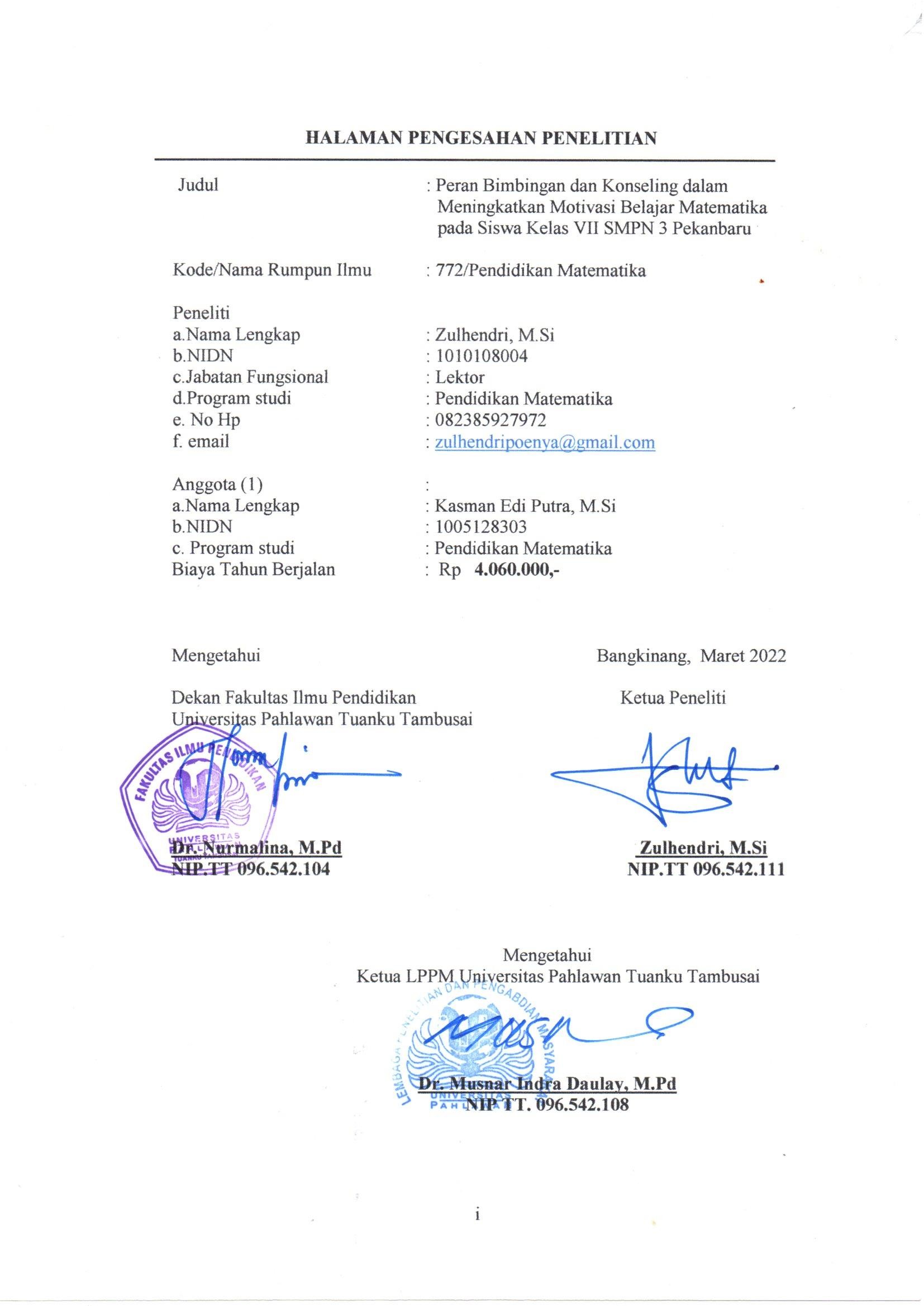 IDENTITAS DAN URAIAN UMUMJudul Penelitian : Peran Bimbingan dan Konseling dalam Meningkatkan Motivasi Belajar Matematika pada Siswa Kelas VII SMPN 3 PekanbaruTim Peneliti	:Objek Penelitian penciptaan :(Pengembangan Bahan Ajar Geometri Analitik Bidang dan Ruang Pada  Materi Sisi Lengkung Menggunakan Gamifikasi)Masa PelaksanaanMulai	: bulan Februari tahun 2022 Berakhir 	: bulan Agustus tahun 2022Lokasi Penelitian (lab/lapangan) : Universitas Pahlawan Tuanku tambusaiInstansi lain yang terlibat (jika ada, dan uraikan apa kontribusinya)Mampu Menggunakan Tekonologi PembelajaranJurnal ilmiah yang menjadi sasaran (tuliskan nama terbitan berkala ilmiah internasional bereputasi, nasional terakreditasi, atau nasional tidak terakreditasi dan tahun rencana publikasi) Jurnal Internasional Terindex Scopus dan Jurnal teragreditasi nasionalJournal of Inovation, Creativity and Change (Internasional Index  Scopus)Journal Abdimas (Terakreditasi Sinta)DAFTAR ISIREFERENSIBAB I PENDAHULUANLatar Belakang MasalahSekolah adalah lembaga untuk para siswa pengajaran siswa/murid di bawah pengawasan guru. Sebagian besar negara memiliki sistem pendidikan formal yang umumnya wajib. Dalam sistem ini, siswa mengalami kemajuan melalui serangkaian kegiatan belajar mengajar di sekolah. Setiap sekolah dipimpin oleh seorang kepala sekolah dan kepala sekolah dibantu oleh wakilnya. Bangunan sekolah disusun secar meninggi untuk memanfaatkan tanah yang tersedia dan dapat diisi dengan fasilitas yang lain. Ketersediaan sarana pada suatu sekolah memiliki peranan penting dalam terlaksananya proses pendidikan.Untuk mencapai tujuan tersebut, maka salah satu program pendidikan di sekolah yang ikut menentukan keberhasilan pendidikan yaitu program pelaksanaan layanan bimbingan dan konseling. Menurut pendapat (NURAENI, 2020), bahwa Bimbingan dapat diartikan sebagai proses pemberian bantuan yang dilakukan secara sistematis, metodis, dan demokratis dari seseorang yang memiliki kompetensi yang memadai dalam menerapkan pendekatan, metode dan teknik layanan kepada induvidu agar lebih memahami, menerima diri, mengarahkan diri dan memiliki kemampuan nyata dari dalam mencapai penyesuaian, membuat pilihan dan memecahkan persoalan-persoalan secara lebih memadai sesuai tingkat perkembangan yang dicapainya. Kesemuannya itu, ditujukan untuk mencapai kesejahteraan mental dan kebahagiaan yang bermanfaat bagi diri dan lingkungan.Sedangkan salah satu faktor dari dalam diri yang menentukan berhasil tidaknya dalam proses belajar mengajar adalah motivasi belajar. Dalam kegiatan belajar, motivasi merupakan keseluruhan daya penggerak di dalam diri yang menimbulkan kegiatan belajar,yang menjamin kelangsungan dari kegiatan belajar. Motivasi belajar adalah merupakan faktor psikis yang bersifat non intelektual. Seseorang yang mempunyai intelegensi yang cukup tinggi, bisa gagal karena kurang adanya motivasi dalam belajarnya. Motivasi mempunyai peranan penting dalam proses belajar mengajar baik bagi guru maupun siswa. Bagi guru mengetahui motivasi belajar dari siswa sangat diperlukan guna memelihara dan meningkatkan semangat belajar siswa. Bagi siswa motivasi belajar dapat menumbuhkan semangat belajar sehingga siswa terdorong untuk melakukan perbuatan belajar. Siswa melakukan aktivitas belajar dengan senang karena didorong motivasi. Saat ini, banyak siwa yang kurang termotivasi untuk belajar. Hal tersebut dapat dilihat dari sikap siswa yang acuh terhadap proses pembelajaran, tidak memperhatikan guru ketika menjelaskan materi serta tidak mengerjakan tugas yang diberikan oleh guru. Salah satu petugas yang sangat berperan dalam meningkatkan motivasi belajar peserta didik adalah guru bimbingan dan konseling yang ada dimasing-masing sekolah. Hal ini sesuai dengan pendapat (Asmuni, 2020), bahwa Petugas bimbingan dalam tugas-tugas bimbinganya merupakan komplemen dan bagian integral dalam usaha-usaha untuk mencapai tujuan pendidikan, maka para pendidik dan para petugas bimbingan perlu dilengkapi dengan pengetahuan, sikap dan keterampilan dalam hubungannya dengan mengatasi kesulitan belajar para peserta didik.Bimbingan dan Konseling (BK) merupakan layanan yang terdapat pada suatu lembaga pendidikan yang berguna dalam membantu penyelesaian suatu masalah, membimbing, serta mengembangkan potensi peserta didik. Untuk itu bukan hanya Guru BK yang wajib mengetahui mengenai bimbingan dan konseling melainkan guru mata pelajaranpun juga harus mengetahuinya. Bimbingan dan Konseling dapat membantu guru mata pelajaran dalam mengatasi permasalahannya dalam suatu pembelajaran, khususnya Guru Matematika.Banyak dari peserta didik yang menganggap matematika sebagai mata pelajaran yang sulit dan menakutkan. Salah satu masalah yang dihadapi dunia pendidikan adalah masalah lemahnya proses pembelajaran. Proses pembelajaran masih terpaku pada kemampuan menghafal, mengingat informasi tanpa mengaitkannya dengan kehidupan sehari-hari. Belajar bukanlah untuk menghafal kosakata, mengerjakan latihan soal dan tugas- tugas, tetapi peserta didik perlu dilibatkan secara aktif untuk mengaitkan pembelajaran yang diterimanya dengan konteks kehidupan nyata yang dialaminya sehingga pembelajaran menjadi lebih bermakna.Dalam kaitannya dengan masalah rendahnya motivasi belajar yang terjadi pada sejumlah siswa kelas VII SMPN 3 Pekanbaru, maka guru mengadakan kegiatan bimbingan kelompok agar siswa dapat lebih bersemangat dalam belajar, dalam mengatasi siswa yang motivasi belajarnya rendah perlu pendekatan yang tepat, siswa SMP yang motivasi belajar Matematikanya rendah karena memiliki perilaku yang kurang baik yakni sulit memahami soal, lingkungan sekitar, bermain game, mood, sarana yang tidak mendukung dan lain-lain, sehingga model pendekatan konseling yang digunakan haruslah yang bisa menghilangkan perilaku kurang baik tersebut yaitu model konseling behavioral karena tujuan konseling behavioral. Berdasarkan latar belakang maka penulis tertarik untuk melakukan suatu penelitian dengan judul: Peran bimbingan dan konseling belajar dalam meningkatkan motivasi belajar matematika pada siswa kelas VII SMP Negeri 3 Pekanbaru”.Rumusan MasalahBerdasarkan identifikasi masalah diatas, maka dapat dirumuskan masalah dalam penelitian ini adalah “ Bagaimana Peran bimbingan dan konseling belajar dalam meningkatkan motivasi belajar matematika pada siswa kelas VII SMP Negeri 3 Pekanbaru”.Tujuan PenelitianTujuan penelitian ini adalah untuk mengetahui Peran bimbingan dan konseling belajar dalam meningkatkan motivasi belajar matematika pada siswa kelas VII SMP Negeri 3 Pekanbaru.Manfaat PenelitianManfaat penelitian ini adalah sebagai berikut:Bagi PenulisKegiatan penelitian ini dijadikan sebagai pengalaman yang berharga dalam upaya meningkatkan kemampuan penulis dalam mengembangkan ilmu dan dapat memberikan gambaran mengenai Peran bimbingan dan konseling belajar dalam meningkatkan motivasi belajar matematika pada siswa kelas VII SMP Negeri 3 Pekanbaru.Bagi sekolahDengan adanya penelitian ini, manfaat bagi sekolah adalah dapat mengetahui Peran bimbingan dan konseling belajar dalam meningkatkan motivasi belajar matematika pada siswa kelas VII SMP     Negeri 3 Pekanbaru.Bagi PenelitiLanjutan Hasil penelitian ini dapat digunakan sebagai dasar penelitian  lanjutan.BAB IITINJAUAN PUSTAKAMotivasi Belajar MatematikaDalam kegiatan belajar, motivasi sangat diperlukan untuk membangkitkan gairah belajar siswa sehingga kegiatan belajar dapat berjalan dengan baik. Adapun pengertian motivasi belajar menurut (Sardiman,2003) adalah “Keseluruhan daya penggerak didalam diri siswa yang menimbulkan kegiatan belajar, yang menjamin kelangsungan dari kegiatan belajar dan memberikan arah pada kegiatan belajar, sehingga tujuan yang dikehendaki oleh subjek belajar itu dapat tercapai”. (Wahyuningsih, 2021), mengatakan bahwa motivasi belajar merupakan dorongan internal dan eksternal pada siswa-siswa yang sedang belajar untuk mengadakan perubahan tingkah laku, pada umumnya dengan beberapa indikator atau unsur yang mendukung. Motivasi adalah alasan yang harus dimiliki setiap individu untuk berperilaku dengan cara tertentu dalam situasi yang dialaminya, selain itu motivasi juga membangun keyakinan seseorang untuk dapat menentukan yang terpenting dalam proses belajar mengajar (Middleton & Spanias, 1999). Motivasi belajar merupakan dorongan yang timbul baik dari dalam maupun dari luar diri siswa, yang mampu menimbulkan semangat dan kegairahan belajar serta memberikan arah pada kegiatan belajar sehingga tujuan yang dikehendaki dapat tercapai. Menurut Sardiman (2003:25), fungsi motivasi ada 3 yaitu :Mendorong manusia untuk berbuat, jadi sebagai penggerak atau motor yang melepaskan energi. Motivasi dalam hal ini merupakan motor penggerak dari setiap kegiatan yang akan dikerjakan.Menentukan arah perbuatan, yakni ke arah tujuan yang hendak dicapai. Dengan demikian motivasi dapat memberikan arah dan kegiatan yang harus dikerjakan sesuai dengan rumusan tujuan.Menyeleksi perbuatan, yakni menentukan perbuatan-perbuatan apa yang harus dikerjakan yang serasi guna mencapai tujuan, dengan menyisihkan perbuatan-perbuatan yang tidak bermanfaat bagi tujuan tersebut.Adapun menurut Sardiman (2003:89), mengatakan bahwa motivasi intrinsik dan ekstrinsik adalah sebagai berikut:Motivasi intrinsik adalah motif-motif yang menjadi aktif atau berfungsinya tidak perlu rangsangan dari luar, karena dalam diri setiap individu sudah ada dorongan untuk melakukan sesuatu.Motivasi ekstrinsik adalah motif-motif yang menjadi aktif atau berfungsinya karena adanya rangsangan dari luar.Motivasi intrinsik adalah motivasi yang timbul dari dalam diri siswa itu sendiri, tanpa adanya rangsangan dari luar, sebaliknya motivasi ekstrinsik adalah motivasi yang dimbul akibat adanya rangsangan dari luar diri siswa. Bila kita berpikir tentangmatematika maka kita akan membicarakan tentang persamaan dan perbedaan, pengaturan informasi/ data, memahami tentang angka, jumlah, pola-pola, ruang, bentuk, perkiraan dan perbandingan (Khadijah, 2016: 143). Matematika terbentuk sebagai hasil pemikiran manusia yang berhubungan dengan ide, proses dan penalaran.Pada tahap awal matematika terbentuk dari pengalaman manusia dalam dunianya secara empiris, karenamatematika sebagai aktifitas manusia kemudian pengalaman diproses dalam dunia rasio. Konsep-konsep matematika yang telah terbentuk dapat dipahami orang lain dan dapat denganmudah di manipulasi secara tepat, maka digunakan notasi dan istilah yang cermat, kemudian disepakati bersama secara universal yang dikenal dengan bahasa matematika.Istilah matematika berasal dari bahasa yunani mathein atau mathenein yang artinyamempelajari, namun kata ini erat dengan bahasa sansekerta medha atau widya yang artinya kepandaian, ketahuan, atau intelegensi (Nilan, 2018) .Kurangnya motivasi belajar matematika ini di akibat banyak sebab, seperti guru yangmenyajikan mata pelajaran dengan ceramah sehingga monoton, sehingga tidak ada gairah dan menjadikan peserta tidak tertarik pada pelajaran tersebut, atau lingkungan peserta didik yang kurang mendukung, jika hal ini terusterjadi dan tidak ada solusi serta tidak adanya tindakanuntuk membantu meningkatkan motivasi belajar peserta didik, dikhawatirkan akan berdampak pada hasil belajar yang rendah. Motivasi belajar rendah peserta didik kebanyakan mereka tidak peduli akan belajar dan hasil belajar dan menganggap bahwa hal tersebut tidak begitu penting, selain itu banyak peserta didik yang tidak pedul ihasil belajar tersebut baik ataupun buruk, yang mereka pikirkan adalah dapat mengerjakan tugas dari guru, serta dapat saja mereka melihat tugas teman jika merasa haltersebut sukar, dan peserta didik menganggap tugas yangdiberikan guru harus dihindari bukan dihadapi.Temuan ini sesuai dengan hasil penelitian (Majid & Arief, 2015) mengatakan bahwa motivasi belajar memiliki hubungan yang positif terhdap hasil belajar siswa. Hal ini berarti semakin tinggi dan positif motivasi ekstrinsik dan intrinsik siswa maka akan semakin tinggi hasil belajar matematika, begitupun sebaliknya, semakin rendah dan negatif motivasi ekstrinsik dan intrinsik siswa maka semakin rendah pula hasil belajar matematika.Bimbingan dan KonselingPemahaman tentang bimbingan karir menurut para ahli dalam teorinya sebagai berikut :(Holland, 2003) merumuskan tipe-tipe kepribadian dalampemilihan pekerjaan berdasarkan atas inventori kepribadian yangdisusun atas dasar minat. dalam teori Tipologi Karir mengenai Perilaku Vokasional berpendapat bahwa penting membangunketerkaitan atau kecocokan antara tipe kepribadian individu danpemilihan karir tertentu. Intinya pemilihan dan penyesuaian karirmerupakan gambarandari kepribadian seseorang. Beberapa halyang mempengaruhi teori Holland antara lain usia, gender, kelassosial, intelegensi dan pendidikan.(Krumboltz, 2007) menyatakan bahwa “have you ever heard advice likethis?; complete your education, make a carrer decision, avoidmaking mistakes, acquired needed skills before taking the job, take action when you’re sure of the outcome”maksudnya yaitu “Buatlah keputusan karir yang jelas sebelum kamu melangkah, gapai pendidikan seoptimal mungkin, buatlah tujuan yang jelas, ambilsegera kegiatan yang berhubungan dengan karir ketika kamu yakin. Hasilnya, hindarkan membuat kesalahan, peroleh keterampilanyang dibutuhkan sebelum mengambil poisisi karirmu”.(Seniawati et al., 2013) dalam teori perkembangan karir merupakan hasilkerjasama suatu tim yang mempelajari tentang pengaruhperkembangan terhadap pemilihan karir, yang mencakup tigatahapan perkembangan utama yaitu fantasi, tentatif, dan realistik.Pengertian karir menurut (Verianto et al., 2014) adalah suatu pilihanprofesi atau pekerjaan yang menjadi tujuan bagi seorang individu. Karir juga dapat diartikan sebagai perkembangan dari perjalanan kehidupan kerjaseseorang yang digeluti secara serius dan ditingkatkan semaksimal mugkin.Dilihat dari ragam bimbingan menurut masalahnya bimbingan kariryaitu bimbingan untuk membantu individu dalam perencanaan,pengembangan dan pemecahan masalahmasalah karir seperti: pemahaman terhadap jabatan dan tugas-tugas kerja, pemahaman kondisi dan kemampuandiri, pemahaman kondisi dan lingkungan, perencanaan dan pengembangan karir yang dihadapi. Bimbingan karir juga merupakan layanan perkembangan individu sebagai bagian yang integral dari program pendidikan. Bimbingan karir terkait dengan perkembangan kemampuan kognitif, afektif, maupun keterampilan individu dalam mewujudkan konsepdiri yang positif, memahami proses pengambilan keputusan, maupunperolehan pengetahuan dalam keterampilan yang akan membantu dirinya memasuki sistem kehidupan sosial budaya yang terus menerus berubah ( Yusuf dan Nurihsan, 2006). Terkadang peserta didik dan pendidik tidak memperhatikan hal itu, rendahnya motivasi akanberdampak kepada hasil belajar peserta didik itu sendiri,oleh sebab itu sangatlah penting upaya guru BK dalam meningkatkan adanya motivasi belajar peserta didik.BAB IIIMETODE PENELITIANMetode dan Prosedur PenelitianBerdasarkan pada permasalahan dan tujuan pada penelitian ini, dalam pelaksanaannya peneliti Menggunakan metode kualitatif. Sedangkan untuk mengungkapkan masalah dalam penelitian ini. Peneliti menggunakan jenis penelitian studi kasus. Dengan adanya studi kasus ini dimaksudkan untuk menyajikan analisa permasalahan secara detail, terutama dalam menganalis peran bimbingan konseling belajar dalam memotivasi belajar matematika pada peserta didik kelas VII SMP N 3 Pekanbaru.Data dan Sumber Data PenelitianDataPeran guru bimbingan dan konselingPeserta didik kelas VII di SMPN 3 Pekanbaru.Sumber Data PenelitianSumber Data PrimerDalam data primer ini, peneliti langsung bertatap muka dengan para subjek penelitian dalam mengumpulkan data, dimana menggunakan observasi dan wawancara langsung dengan guru bimbingan dan konseling dan peserta didik kelas VII guna memperoleh data serta informasi yang akurat mengenai peran bimbingan dan konseling belajar dalam memotivasi belajar matematika peserta didik kelas VII SMPN 3 Pekanbaru.Sumber Data Sekunder Data sekunder dalam penelitian ini adalah hasil wawancara dengan guru BK dan peserta didik kelas VII mengenai peran bimbingan dan konseling belajar dalam memotivasi belajar matematika.Perekaman DataDalam proses pengumpulan data, tentunya diperlukan alat bantu yang dapat menunjang kegiatan tersebut, karena mengingat peneliti sangat terbatas karena adanya alat bantu yang digunakan. Adapun alat bantu yang digunakan dalam penelitian ini yaitu sebagai berikut :Buku catatan untuk mencatat semua percakapan serta hal-hal yang dianggap penting.Dengan bantuan alat perekam yaitu handphone, cara ini cukup sempurna, dimana semua pembicaraan yang telah berlangsung dapat terungkap kembali, selain itu wawancara juga akan berkembang dengan baik.Prosedur Pengumpulan DataData mentah yang dikumpulkan oleh peneliti dilapangan akan ada gunanya setelah dianalisis. Analisis dalam penelitian merupakan hal yang penting, karena dengan analisis inilah data yang akan nampak manfaatnya. Terutama dalam memecahkan masalah penelitian dan mencapai tujuan akhir penelitian. Dalam analisis, dipisahkan antara data yang relevan dengan data yang kurang terkaitan ( Sugiyono. 2009).BAB IVBIAYA DAN JADWAL KEGIATANAnggaran Biaya PenelitianTable 4.1. Rincian Anggaran PenelitianJadwal PenelitianRencana penelitian dilakukan selama 3 (tiga) bulan, jadwal bisa dilihat pada table di bawah ini :Tabel 4.2. Rencana Jadwal penelitianBAB VHASIL DAN PEMBAHASANHasil PenelitianGuru pembimbing (BK) adalah guru yang mempunyai kewenangan tugas memberikan bantuan psikologis dan kemanusiaan secara ilmiah dan professional, sehingga guru BK harus berusaha menciptakan komunikasi yang baik dengan peserta didik dalam menghadapi permasalahan dan tantangan dalam hidup yang dialami para peserta didik. Peran konselor dalam memberikan layanan pembelajaran kesulitan belajar siswa adalah dengan memberikan layanan Pembelajaran berupa materi belajar dengan meliputi cara cara belajar, pemberian strategi belajar dan persiapan dalam waktu belajar.SMP N 3 Pekanbaru merupakan salah satu Sekolah Menengah Pertama (SMP) yang berada di tengah-tengah kota tempatnya sangat strategis dan mudah dijangkau dari arah manapun. Selain dari pernyataan di atas, yang melatar belakangi peserta didik malas dalam belajar, yaitu karena masih proses adaptasi peserta didik dari masa Sekolah Dasar (SD) ke Sekolah Menengah Pertama (SMP), yang mana peserta didik harus pandai dalam beradaptasi dari mulai mata pelajaran, teman- teman baru, dan lingkungan, karena proses pembelajaran di Sekolah Menengah Pertama (SMP) berbeda dengan proses pembelajaran yang ada di Sekolah Dasar (SD). Didalam hal ini guru BK memberikan orientasi kepada peserta didik apa saja dan bagaimana proses pembelajaran di Sekolah Menengah Pertama (SMP) bagi siswa kelas VII di SMP N 3 Pekanbaru.Guru BK di SMPN 3 Pekanbaru memiliki posisi yang penting dalam komponen pendidikan karena memiliki jadwal atau jam khusus untuk masuk kelas memberikan layanan kepada peserta didik. Disamping itu, guru BK juga mengenal peserta didik dengan baik Dari dokumen yang diperoleh peneliti dari guru BK yang bersangkutan juga menunjukan bahwa ruangan yang diberikan oleh SMPN 3 kepada guru BK untuk melaksanakan tugasnya sudah baik, karena ketersediaan ruangan khusus untuk bimbingan dan konseling merupakan faktor pendukung untuk mengadakan penyelenggaran bimbingan dan konseling secara khusus. Dengan demikian ruangan khusus tersebut guru BK dapat menjalankan tugasnya dengan nyaman dan peserta didik juga akan merasa lebih nyaman.Sekolah merupakan suatu tempat dimana siswa dapat belajar untuk mengetahui dan memahami apa yang baik dan apa yang tidak baik untuk masa depan yang akan datang. Di sekolah siswa juga akan berinteraksi dengan para guru, teman, dan masyarakat terdekat. Denganbegitu ada juga beberapa faktor yang akan dialami siswa untuk belajar di sekolah dimana ada faktor eksternal juga faktor internal.Guru Bimbingan Konseling (BK) di SMP N 3 Pekanbaru selaku guru pembimbing mengupayakan peserta didiknya untuk meningkatkan motivasi belajar dengan berbagai layanan bimbingan dan konseling yang sesuai untuk siswa, agar ketika peserta didik (konseli) mengikuti proses layanan bimbingan konseling mereka antusias dan ada hasil sesuai yang diharapkan oleh siswa.PembahasanKinerja guru Bimbingan dan Konseling terhadap minat matematika siswa, yaitu melalui hasil wawancara dari guru dan siswa, maka dapat dapat dijelaskan bahwa kinerja guru Bimbingan dan Konseling dilihat dari fungsi-fungsi layanan Bimbingan dan Konseling, yaitu fungsi pencegahan guru Bimbingan dan Konseling memberikan layanan Bimbingan dan Konseling serta bekerja sama dengan guru mata pelajaran matematika dalam melaksanakan bimbingan belajar. Fungsi preventif atau pencegahan adalah guru Bimbingan dan Konseling memberikan Layanan Bimbingan sebelum siswa menghadapi kesulitan atau persoalan yang serius, seperti memberikan pengarahan kepada siswa sebelum mengikuti ujian mata pelajaran matematika sebaiknya telah mempelajari sebelumnya, disini guru Bimbingan dan Konseling mengarahkan siswa bagaimana menggunakan waktu senggang dengan cara menyelesaikan contoh-contoh soal matematika dan mengisi kegiatan-kegiatan yang bermanfaat untuk belajar.Fungsi pengembangan guru Bimbingan dan Konseling berperan sebagai sarana pengembangan minat yang dimiliki oleh siswa. Guru Bimbingan dan Konseling menyusun program layanan Bimbingan dan Konseling dengan sebuah perencanaan, maka proses bimbingan konseling akan lebih tersistem karena adanya strategi yang baik dari proses identifikasi mengembangkan bakat akademik matematika siswa di sekolah.Matematika merupakan bidang ilmu yang membentuk siswa agar berpikir secara logis dan sistematis ketika memecahkan permasalahan dan mengambil keputusan. Matematika adalah ilmu abstrak dan akurat yang dapat   meningkatkan   pemikiran   dan    penalaran    yang    logis. Melalui bimbingan dan konseling, guru matematika dapat mengubah persepsi tersebut, karena guru telah mengenal hambatan-hambatan yang dialami perserta didik selama proses pembelajaran matematika sehingga guru dapat mengarahkan peserta didik kepada sisi positif matematika yang disukai oleh peserta didik.Dalam proses pelaksanaan bimbingan belajar ini terdapat beberapa tahapan yang diterapkan yaitu : (1) memotivasi siswa sebelum melaksanakan pembelajaran, (2) penjelasan materi pembelajaran, (3) sesi tanya jawab, (4) Permainan dalam bentuk kuis. Tahap pemotivasian dilakukan guna membangkitkan semangat siswa dalam belajar. Tahap kedua pemberian materi, pemberian materi mengacu pada materi yang telah dipilih yaitu terkait Matematika.Nilai matematika di kelas VII tergolong baik, siswa dapat mengembangkan minat yang dimilikinya karena mereka belajar dengan baik, siswa yang memiliki bakat dalam bidang matematika lebih mampu memahami materi pelajaran yang diberikan guru karena siswa yang memiliki bakat matematika berusaha menyelesaikan soal yang sulit dengan bertanya kepada guru, dan berusaha mencari sumber-sumber referensi di internet.Kinerja guru Bimbingan dan Konseling dalam menumbuhkembangkan bakat siswa itu tidak hanya menyangkut kecakapan tertentu, tetapi juga berkaitan dengan adanya peran untuk mengembangkan kemampuan alamiah yang memerlukan pengembangan dan latihan untuk memperoleh pengetahuan dan keterampilan. Peran guru BK dalam bimbingan dan konseling belajar untuk meningkatkan motivasi belajar matematika sudah berjalan dengan baik walaupun masih banyak kekurangan-kekurangannya, sesuai dengan pernyataan guru BK bahwa selama ini guru BK sudah berusaha selalu memberikan motivasi belajar kepada peserta didik . Dalam hal ini, guru Bimbingan dan Konseling memperhatikan untuk menumbuhkembangkan minat akademik matematika siswa dengan cara memberikan perhatian, dukungan, dan motivasi sesuai dengan fungsi  Bimbingan dan Konseling.Berdasarkan uraian di atas dapat disimpulkan bahwa kinerja guru Bimbingan dan Konseling tergolong baik, guru Bimbingan dan Konseling melaksanakan tugasnya dengan baik sesuai fungsi layanan Bimbingan dan Konseling yaitu guru Bimbingan dan Konseling membantu siswa dalam mengenal minat yang ada pada dirinya, memberikan pengetahuan tentang bakat yang dimiliki, meningkatkan motivasi siswa untuk mengembangkan dan melatih bakatnya, dan memfasilitasi sarana bagi pengembangan bakat siswa tersebut.BAB VI KESIMPULAN DAN SARANKesimpulan Guru bimbingan dan konseling berperan sebagai motivator dalam memotivasi belajar matematika pada peserta didik dengan cara memberikan penghargaan berupa pujian, dorongan dan semangat kepada peserta didik sehingga peserta didik termotivasi dalam belajar matematika. Untuk mencapai tujuan bimbingan dan konseling secara optimal harus dilengkapi dengan saranadan prasarana yang lengkap dan memadai. Berdasarkan data di atas diketahui bahwa sekolah yang menjadi subjek penelitian ini sudah memiliki sarana danprasarana yang memadai sehingga dapat mewujudkan pelayanan bimbingan dan konseling yang optimal.DAFTAR PUSTAKAAsmuni. (2020). Jurnal Paedagogy : Jurnal Paedagogy : IkanJurnal Paedagogy: Jurnal Penelitian Dan Pengembangan Pendid, 7(4), 281–288. https://ejournal.undikma.ac.id/index.php/pedagogyBakar, R. (2014). the Effect of Learning Motivation on Student’S Productive Competencies in Vocational High School, West Sumatra. International Journal of Asian Social Science, 4(6), 2226–5139. http://www.aessweb.com/journals/5007Bhakti, C. P. (2018). Ketersediaan Sarana dan Prasarana Bimbingan dan Konseling di Sekolah Menengah di Kabupaten Gunungkidul. Jurnal Pendidikan       (Teori       Dan       Praktik),2(2), 100. https://doi.org/10.26740/jp.v2n2.p100-104BK, B., & HAFID, D. H. (2007). Rambu-Rambu Penyelenggaraan Bimbingandan Konseling dalam Jalur Pendidikan Formal.Dianlestari, E. (2017). Persepsi Siswa Tentang Pelayanan Bk Ditinjau DariPelaksanaan, Sarana Prasarana, Kompetensi Kepribadian Guru Bk DiKelas Xii Sma Negeri SeKabupaten Semarang. Universitas NegeriSemarangFatchurrahman, M. (2017). Problematik Pelaksanaan Konseling Individual. Jurnal Bimbingan Dan Konseling Ar-Rahman, 3(2), 25–30.Hamzah B. Uno, (2017). Teori Motivasi dan Pengukurannya (Analisis di bidang pendidikan). Jakarta: Bumi AksaraHolland, J. (2003). Intellectual capital and the capital market – organisation and competence. Accounting, Auditing & Accountability Journal, 16(1), 39–48. https://doi.org/10.1108/09513570310464264Khadijah, (2016), Pengembangan Kognitif Anak Usia Dini, Medan: Perdana PubhlisingKrumboltz, J. D. (2007). career perspective Counsellor actions needed for the new      career	perspective. October 2014, 37–41. https://doi.org/10.1080/03069889808253865Majid, A. & Arief, Z. A. (2015). Hubungan antara Motivasi Belajar dan Partisipasi Siswa dengan Hasil Belajar Pada Mata Pelajaran Matematika. Jurnal Teknologi Pendidikan, 4(1). 1-11Middleton, J. A., & Spanias, P. A. (1999). Motivation for achievement in mathematics: Findings, generalizations, and criticisms of the research. Journal for Research in Mathematics Education, 30(1), 65– 88. https://doi.org/10.2307/749630Nilan, P. (2018). Indonesia: New Directions in Educational Research. Jurnal Ilmiah Pendidikan dan Pembelajaran. 6(2):1141-1296NURAENI, D. (2020). Peran Guru Bimbingan Dan Konseling Dalam Mengatasi Kesulitan Belajar Siswa Di Man Maguwoharjo Depok Sleman …. Digilib.Uin-Suka.Ac.Id, 1(1), 10–14. http://digilib.uin- suka.ac.id/20508/1/12220053_BAB-I_IV-atau- V_DAFTARPUSTAKA.pdfSardiman,A.M. 2003. Interaksi dan Motivasi Belajar Mengajar. Jakarta : Rajawali PersSeniawati, K., Suarni, M., & Putri, S. (2013). Efektivitas Teori Karier Holland Melalui Layanan Informasi Untuk Meningkatkan Pemahaman Diri Terhadap Kesiapan Kerja Siswa Jurnal Jurusan Bimbingan Dan Konseling Undiksha, 2(1).Sugiyono. 2009. Metode Penelitian Kuantitatif Kualitatif dan R&D.Bandung : Alfabeta.Verianto, A., Suranata, K., & Dharsana, I. K. (2014). Penerapan Model Perkembangan Karir Ginzberg Meningkatkan Kesadaran Karir Pada Siswa Kelas X Tkr3 Smk Negeri 3 Singaraja. E-Journal Undiksa Jurusan Bimbingan Konseling, 2(1).Wahyuningsih, R. (2021). Prestasi Belajar Siswa : Kompetensi Pedagogik Guru dan Motivasi Belajar Siswa. Jurnal Paedagogy, 8(2), 117. https://doi.org/10.33394/jp.v8i2.3472Yusuf Syamsu dan Nurihsan Juntika. A. 2006. Landasan Bimbingan dan Konseling.Bandung: PT. Remaja Rosda Karya. Hal: 12Biodata Diri, Riwayat Penelitian, PkM dan Publikasi Identitas DiriIdentitasRiwayat PendidikanPengalaman Penelitian dalam 5 Tahun Terakhir( Bukan Skripsi, Tesis dan Disertasi)Pengalaman Pengabdian Dalam 5 Tahun TerakhirSemua data yang saya isikan dan tercantum dalam biodata ini adalah benar dan dapat dipertanggungjawabkan secara hukum.Apabila dikemudian hari ternyata dijumpai ketidaksesuaian dengan kenyataan, saya sanggup menerima sanksi.Demikian biodata ini saya buat dengan sebenarnya untuk memenuhi salah satu persyaratan dalam pengajuan proposal Penelitian Universitas Pahlawan Tuanku Tambusai.Bangkinang, 12 Juni 2021Ketua PengusulZulhendri,M.Si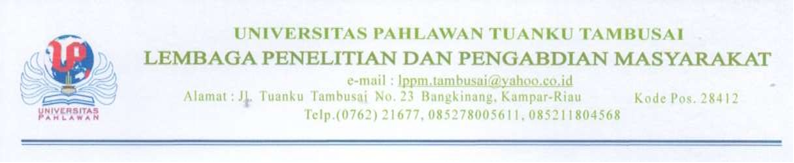 SURAT PERINTAH TUGASNo: 164 / LPPM?UP-TT/PD/V/2020Yang bertanda tangan dibawah ini:Nama		: Ns. Apriza,S,Kep, M.Kep Jabatan		: Ketua LPPM Universitas Pahlawan Tuanku TambusaiAlamat		: Jl. Tuanku Tambusai No. 23 BangkinangMenugaskan KepadaNama Ketua Peneliti 	: Zulhendri, M.SiNIDN	: 1010108004Anggota	: Kasman Edi Putra, M.SiProgram Studi	: Pendidikan MatematikaJudul Penelitian	: Peran Bimbingan dan Konseling dalam Meningkatkan Motivasi Belajar Matematika pada Siswa Kelas VII SMPN 3 PekanbaruMelaksanakan kegiatan Penelitian di Universitas Pahlawan Tuanku Tambusai periode Mai-Desember 2020. Dengan dikeluarkannya surat tugas ini, maka yang bersangkutan wajib melaksanakan tugas dengan sebenarnya dan bertanggung jawab kepada Ketua Lembaga Penelitian dan Pengabdian Masyarakat Universitas Pahlawan Tuanku Tambusai.Demikian surat tugas ini dibuat untuk dapat dilaksanakan sebagaimana mestinya.	Bangkinang, Mei 2020	Lembaga Penelitian dan Pengabdian Masyarakat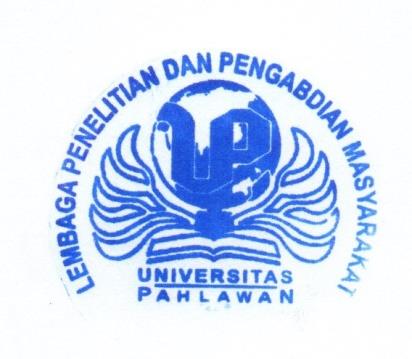 	Ketua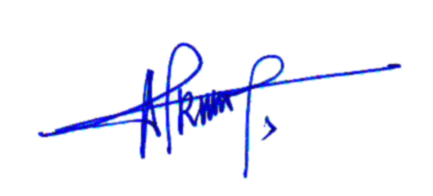 	Ns. Apriza, S.Kep, M.Kep	NIP-TT 096.542.024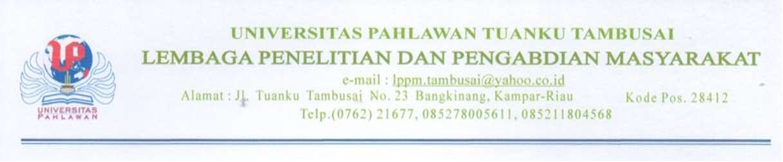 Bangkinang, 18 Mai 2020Nomor	  : 185/LPPM/UPTT/V/2020Lamp     : -Perihal   : Izin Pelaksanaan PenelitianAssalamu’alaikum, Wr.WbDengan HormatDo’a dan harapan kami semoga Bapak/Ibu senantiasa dalam keadaan sehat wal’afiat dan dapat melakukan aktivitas sehari-hari. AminDisampaikan dengan hormat kepada Bapak/Ibu, bahwa dalam memenuhi kewajiban dosen yang tertuang dalam Tri Dharma Perguruan Tinggi, bahwa setiap dosen harus melaksanakan tugas penelitian setiap tahunnya, sehubung dengan hal tersebut, maka kami mengharapkan kesediaan Bapak/Ibu Dekan Fakultas Keguruan dan Ilmu Pendidikan untuk dapat memberikan izin penelitian kepada dosen: Nama Ketua Peneliti 	: Zulhendri, M.SiNIDN	: 1010108004Anggota 	: Kasman Edi Putra, M.SiProgram Studi 	: Pendidikan MatematikaJudul Penelitian 	: Peran Bimbingan dan Konseling dalam Meningkatkan Motivasi Belajar Matematika pada Siswa Kelas VII SMPN 3 PekanbaruDemikian disampaikan, atas perhatian dan kerjasamanya kami ucapkan terimakasih.Wassalam	Lembaga Penelitian dan Pengabdian Masyarakat	Ketua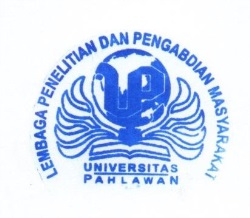 	Ns. Apriza, S.Kep, M.Kep	NIP-TT 096.542.024LAPORAN PENELITIANLAPORAN PENGGUNAAN DANA PENELITIAN TIM PENGUSULKETUA	: ZULHENDRI, M,Si	NIDN :1010108004 ANGGOTA	: KASMAN EDIPUTRA, M.Si	NIDN :1005128303PROGRAM STUDI PENDIDIKAN MATEMATIKAFAKULTAS ILMU PENDIDIKANUNIVERSITAS PAHLAWAN TUANKU TAMBUSAITAHUN AJARAN 2021-2022Lampiran 1. Justifikasi Anggaran KegiatanNoNamaJabatanBidang KeahlianProgram Studi1.Zulhendri, M.SiKetuaGeometriPendidikan Matematika2.Kasman Ediputra, M.SiAnggotaKalkulusPendidikan MatematikaHalamanHALAMAN PENGESAHAN...............................................................iIdentitas dan Uraian Umum ................................................................iiDAFTAR ISI..........................................................................................iiiRINGKASAN ........................................................................................ivBAB 1 PENDAHULUAN ....................................................................1A. Latar Belakang Masalah .........................................................1B.	Rumusan Masalah...................................................................4C.	Tujuan Penelitian ...................................................................4D. Manfaat Penelitian .................................................................4BAB II TINJAUAN PUSTAKA...........................................................6A. Motivasi Belajar Matematik ..................................................6B.	Bimbingan dan Konseling ......................................................9BAB III METODE PENELITIAN .....................................................12A. Metode dan Prosedur Penelitian .............................................12B.	Data dan Sumber Data Penelitian...........................................12C.	Prosedur Pengumpulan Data ..................................................13D. Prosedur Pengumpulan Data ..................................................22BAB IV BIAYA DAN JADWAL KEGIATAN ..................................14A. Anggaran Biaya .....................................................................14B. Jadwal Kegiatan .....................................................................14BAB V HASIL DAN PEMBAHASAN .................................................15A. Hasil Penelitian ..........................................................................15B. Pembahasan ................................................................................17NoJenis PengeluaranBiaya yang diusulkan (Rp)1Perlengkapan yang diperlukan950.0002Bahan Habis Pakai2.000.0003Perjalanan1.110.000Jumlah4.060.000No.PenerapanBulanBulanBulanBulanBulanBulanBulanBulanBulanBulanBulanBulanNo.PenerapanKe 1Ke 1Ke 1Ke 1Ke 2Ke 2Ke 2Ke 2Ke 3Ke 3Ke 3Ke 31Persiapan Penelitian2Penyusunan Instrumen3Pelaksanaan penelitian4Menganalisis data5Penyusunan laporan1NamaZULHENDRI,.M.Si2Jenis KelaminLaki – Laki3Jabatan FungsionalLektor4NIP096.542.1115NIDN10101080046Tempat dan Tanggal lahirPekanbaru / 10 Oktober 19807E-mailzulhendripoenya@gmail.com8Nomor Telepon/HP0823859279729Alamat KantorJl. Tuanku TambusaiNo.23 Bangkinang10Nomor Telepon/Faks(0762)21677,Fax (0762)2167711Lulusan yang telah dihasilkan10Mata Kuliah yang diampuStatistik DasarGeometri Analitik Bidang dan RuangGeometri TransformasiAljabar MatrikS-1S-2S-3Nama Perguruan TinggiUniversitas RiauUniversitas Sumatera Utara-Bidang IlmuMatematikaMatematikaJudul Skripsi/Tesis/DisertasiModifikasi Metode Newton Berdasarkan Rata- Rata GeometriStrategi kendala Aktif Dalam Menyelesaikan Persoalan Aliran Multi-KomoditiNama Pembimbing/PromotorImran, M.ScAzizkhan, M.SiProf.Dr.Herman MawengkangDr. Marwan Ramli, M.SiNoTahunJudul PenelitianPendanaanPendanaanNoTahunJudul PenelitianSumberJml( Juta Rp)12020Analisis Kesulitan Belajar Struktur Aljabar Pada Mahasiswa Semester III Jurusan Pendidikan Matematika STKIP Pahlawan Tuanku TambusaiRiau Tahun Ajaran 2015/2016KemenristekdiktiRp 15.000.0002Pengembangan Bahan Ajar Mata Kuliah Aljabar Linier dengan Menggunakan Maple Program Studi Pendidikan Matematika UniversitasPahlawan Tuanku TambusaiUniversitas Pahlawan Tuanku TambusaiRp 2.500.000NoTahunJudul PenelitianPendanaanPendanaanNoTahunJudul PenelitianSumberJml( Juta Rp)1NoItem BahanVolumeSatuanHarga SatuanTotal (Rp)Perlengkapan yang di perlukanPerlengkapan yang di perlukanPerlengkapan yang di perlukanPerlengkapan yang di perlukanPerlengkapan yang di perlukanPerlengkapan yang di perlukan1Buku referensi8eksemplar118.750950.000Bahan Habis PakaiBahan Habis PakaiBahan Habis PakaiBahan Habis PakaiBahan Habis PakaiBahan Habis Pakai1Pena10Kotak50000500.0002Buku tulis2Kodi150000300.0003Kertas Buram4Rim30000120.0004Pulsa dan internet8Kirim100000800.0005Kertas A44Rim50000200.0006Penggandaan laporan7Rangkap2500001.750.000Total2.000.000PerjalananPerjalananPerjalananPerjalananPerjalananPerjalanan1Mengantar surat izin3Orang6500070.0002Observasi di tempat3Orang65000160.0003Uji coba pertama3Orang65000150.0004Uji coba kedua3Orang65000100.0005Uji coba ketiga3Orang6500080.0006Analisi data 13Orang65000100.0007Analisis data 23Orang65000150.0008Pembuatan artikel3Orang65000150.000Total1.110.000TOTAL ANGGARANTOTAL ANGGARANTOTAL ANGGARANTOTAL ANGGARANTOTAL ANGGARAN4.060.000